Mohammed Accountant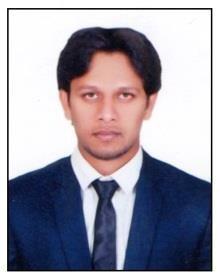 MOHAMMED ABDUL RAHEEMJOB SEEKING: ACCOUNTANTOBJECTIVE:A challenging Lead Position to apply my skills in Designing & Developing an apt and suitable industry specific system on account of Finance / Accounting / Costing / Budgetary Control to take the organization to the further level. I want to emerge as a successful, true professional through my 'Can Do’ attitude, hard work, confidence personality, high motivation & always willing to work.ACADEMIC CREDENTIALS:BACHELOR OF COMMERCES (B.Com) IN COMPUTERS |2013 | OSMANIA UNIVERSITY. HYDERABAD INDIA.PRE DEGREE | 2009-2011 | BOARD OF INTERMEDIATE EDUCATION. INDIA Related Coursework: Civics Economic Commerce.Maintains financial records for subsidiary companies by analyzing balance sheets and general ledger accounts.Provides financial status information by preparing special reports; completing special projects.Corrects errors by posting adjusting journal entries.Mohammed Abdul RaheemAccountantMaintains general ledger accounts by reconciling accounts receivable detail and control accounts; adjusting entries for amortizations prepaid; analyzing and reconciling retainage and accounts payable ledgers; preparing fixed asset depreciation and accruals.Secures financial information by completing database backups; keeping information confidential.Accomplishes accounting and organization mission by completing related results as needed.Making cash flows on monthly basisResponsible for the daily accounts as well as month & year-end financial statements.Manage accounts receivables and payablesResponsible for the daily accounts as well as month & year-end financial statements.Prepare monthly financial statements.Preparation of the safe statement and the bank statement besides directing the daily cash documentACCOUNTANT SKILLS AND QUALIFICATIONS:General Math Skills, Accounting, Deadline-Oriented, Reporting Skills, Attention to Detail, SFAS Rules, Confidentiality, Coordination, Thoroughness, Quality Focus, Financial Analysis Objectivity.IT’S PROFICIENCY:Microsoft Office Word, Microsoft Office Excel, Microsoft Office Power Point.Have worked with various versions of Microsoft operating system.Outlook.Expert in accounting software’s like Tally ERP 9.0, FOCUS and Payroll.Internet searching, surfing, and resources usage skillsKEY ATTRIBUTES:Zeal to grab opportunities and utilize them up to maximum.Highly motivated with a strong work ethic.Good Communication, Verbal and Written Skills, Self-motivated and confident.Mohammed Abdul RaheemAccountantI don’t regret on failures rather analyze them to meet the success.Adaptive to new environments and ability to learn new things quickly.Self-driven, Initiative and possess leadership qualities.Good Confidence Levels, logical reasoning and a good Team Leader.Good management skills, Strong technical concept.I hereby declare that the information furnished above is true to the best of my knowledge.Date:Place: Hyderabad(MOHAMMED)Email: mohammed.370069@2freemail.com : mohammed.370069@2freemail.com Visa Status: Visit Visa: Visit VisaPROFESSIONAL EXPERIENCE:PROFESSIONAL EXPERIENCE:PROFESSIONAL EXPERIENCE:DESIGNATION: Assistant AccountantCOMPANY: Universal Computers, Hyderabad.: Universal Computers, Hyderabad.: Universal Computers, Hyderabad.DURATION: Since December 2014 to November 2016 (2years): Since December 2014 to November 2016 (2years): Since December 2014 to November 2016 (2years)JOB RESPONSIBILITIES AND DUTIES:JOB RESPONSIBILITIES AND DUTIES:JOB RESPONSIBILITIES AND DUTIES:PERSONAL INFORMATION:PERSONAL INFORMATION:PERSONAL INFORMATION:PERSONAL INFORMATION:PERSONAL INFORMATION:PERSONAL INFORMATION:Name: Mohammed : Mohammed : Mohammed : Mohammed : Mohammed : Mohammed : Mohammed Issued at: Hyderabad, India.: Hyderabad, India.: Hyderabad, India.: Hyderabad, India.: Hyderabad, India.: Hyderabad, India.: Hyderabad, India.Nationality: Indian.: Indian.: Indian.: Indian.: Indian.: Indian.: Indian.Date of Birth: 24 Dec 1989.: 24 Dec 1989.: 24 Dec 1989.: 24 Dec 1989.: 24 Dec 1989.: 24 Dec 1989.: 24 Dec 1989.Languages Known: English, Hindi and Urdu. (R/W/S): English, Hindi and Urdu. (R/W/S): English, Hindi and Urdu. (R/W/S): English, Hindi and Urdu. (R/W/S): English, Hindi and Urdu. (R/W/S): English, Hindi and Urdu. (R/W/S): English, Hindi and Urdu. (R/W/S)Visa StatusVisa StatusVisa StatusVisa StatusVisit VisaDeclaration:Declaration:Declaration: